Сценарий сказки«Кто сказал « Мяу»?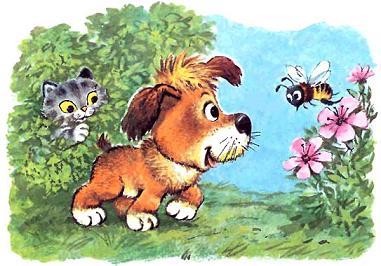 Действующие лица: Ведущая, Щенок, Кошка, Собака (Мама), Петух, Лягушка, Пчела.(В центре зала стоит домик с окном. На полу возле дома лежит коврик.)Ведущий:Жил в домике Щенок
Веселый, озорной.
Он поиграть бы мог
С тобою и со мной.
Он лаял очень звонко,
Нисколько не скучал
И мамочку родную
Совсем не огорчал.(Появляется Щенок с мамой)Щенок:Гав, гав, гав! Давайте же будем
Вместе весело играть.
Вместе бегать, вместе прыгать.
Кто же будет начинать?(Танец Щенка с мамой).Вед:Наш Щенок был очень весел,
Очень боек, очень скор,
Но устал. И вот, зевая,
Спать улегся на ковер.(Мама укладывает Щенка спать. Он сворачивается клубочком на коврике возле домика. Вбегает Кошка, подкрадывается к Щенку).Кошка:Спать улегся без обеда…
Разбужу-ка я соседа.
Погоди-ка милый мой,
Пошучу я над Тобой
Мяу-мяу! (убегает).Щенок: (просыпается)«Мяу!» кто сейчас сказал?
Кто поспать Щенку не дал?Вед:Выглянул во двор Щенок,
Видит: Петя-Петушок.
В красных новеньких сапожках
Учит всех играть на ложках.Петушок:Ко-ко-ко, Ку-ка-ре-ку!
Научить я всех могу.(Игра на ложках).Щенок:«Мяу!» Ты сейчас сказал?
Ты поспать Щенку не дал?Петушок:Я кричу: Ку-ка-ре-ку!
По-другому не могу. (Уходит).Вед:Загрустил совсем Щеночек
Поскорей узнать он хочет.
Кто же “мяу!” говорит,
И подальше прочь бежит.(Щенок через окно выпрыгивает во двор. За его спиной выглядывает Кошка, мяукает, и прячется. Раздается “Мяу”)Щенок:«Мяу!» кто сейчас сказал?
Кто поспать Щенку не дал?Лягушка:Я зелененькое брюшко,
Пучеглазая Лягушка.
Всем кто спросит без труда,
Отвечаю: Ква-ква-ква! (убегает).Ведущий:Вдруг опять он слышит «Мяу!»……
Видит он цветок в саду,
Подошел Щенок к цветку,
Нос свой сунул, отбежал.Щенок:«Мяу!» кто сейчас сказал?Пчела:Ж-Ж-Ж. Повеж-жлевее пес,
Береги свой бедный нос.
Ж-ж-ж, не будешь зря соваться
Знай, на пчел нельзя бросаться. (Жалит щенка в нос).(Щенок закрывает свой нос и обегает вокруг домика).Щенок:Ай, как носик мой болит,
Ай-яй-яй, как он горит!
Я теперь несчастный самый,
Позову на помощь маму.
Мама знает все на свете,
И на мой вопрос ответит.
Мама! Мама!Мама:Что, сынок?Щенок:Я прилег поспать часок,
Кто-то громко мне сказал:
«Мяу!» - сразу убежал.Мама:Просмотри-ка на окошко,
Кто сидит там, видишь?ЩенокКошка.Мама:Кошка «мяу» говорит,
А еще она урчит.Кошка:Мур-мур, мяу.(Кошка подходит к Щенку)Щенок:Подсказала моя мама 
Это Ты сказала “Мяу!”.Кошка:А сегодня мы вдвоем
Вместе песенку споем. (Поют песню)Ведущий:Мамы деткам помогают,
Мамы их оберегают,
Учат мамы всех детей
И больших и малышей.Дети кланяются. ЩЕНОК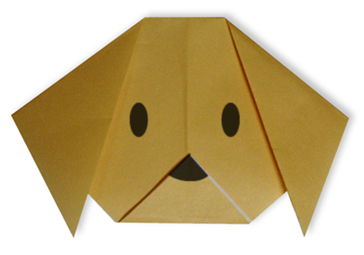 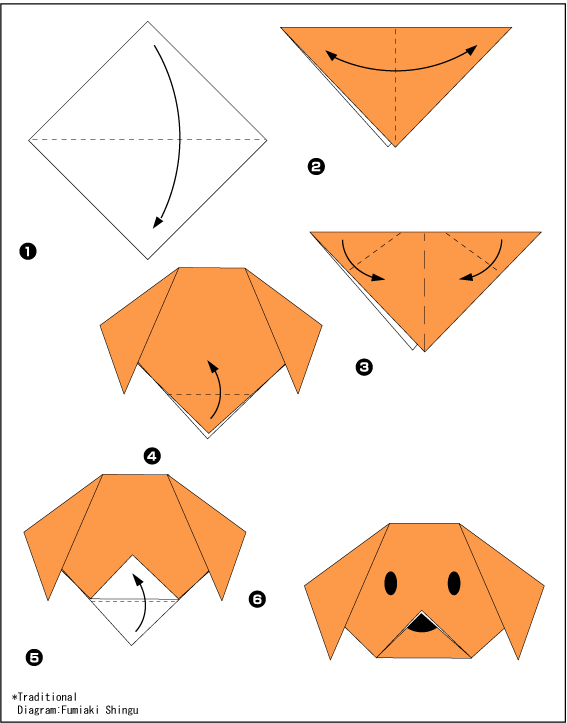 СОБАКА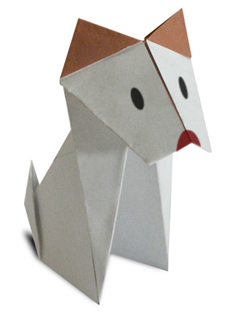 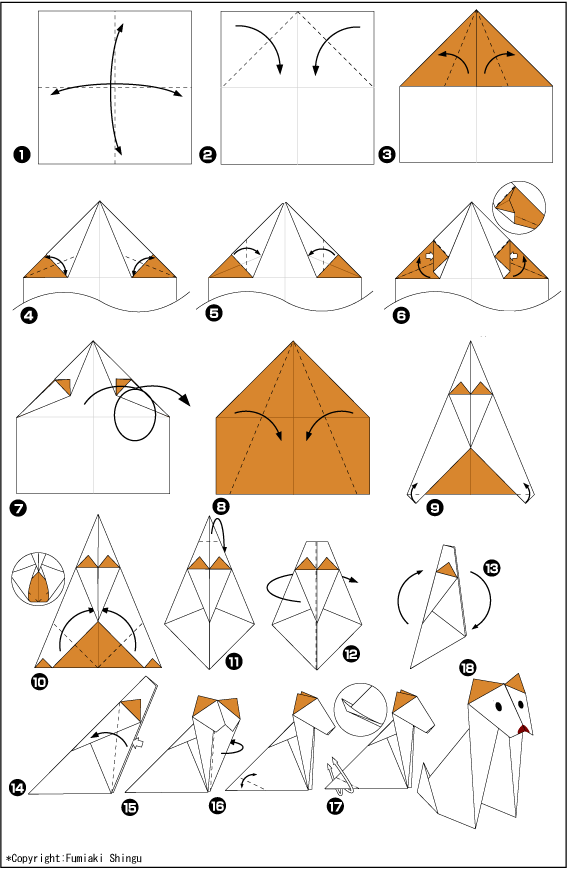 СОБАКА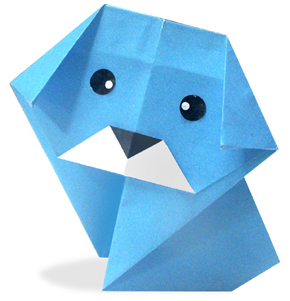 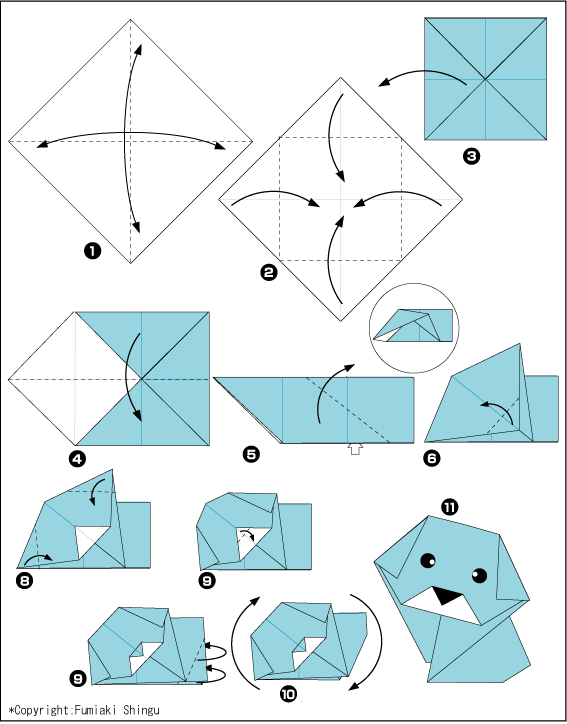 ЛЯГУШКА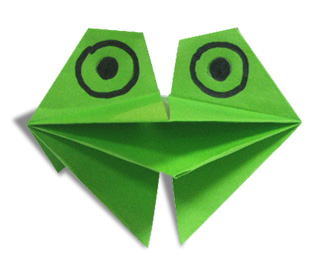 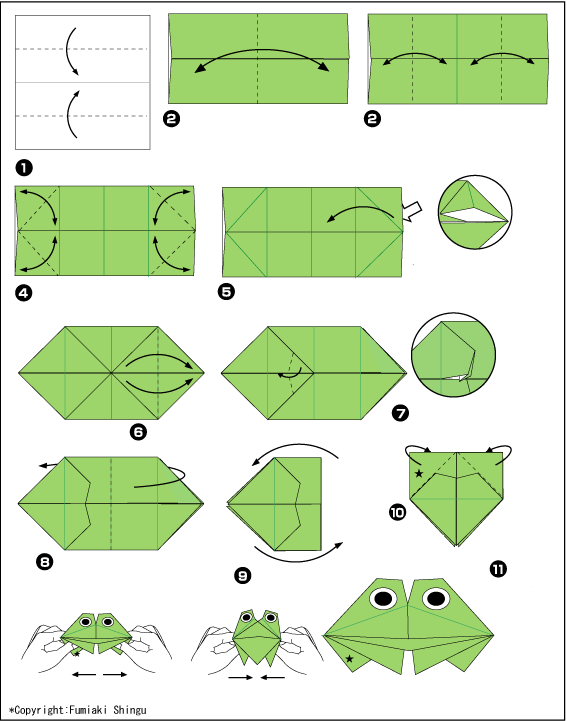 КОШКА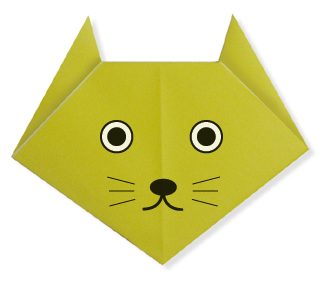 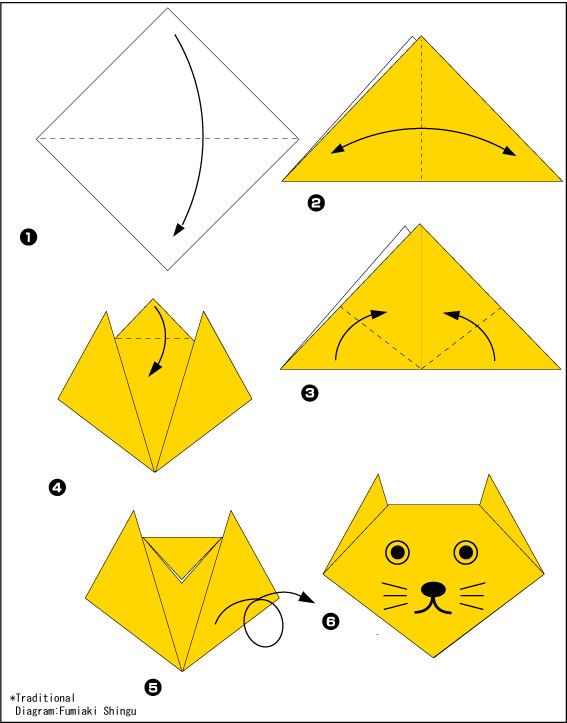 ПЧЕЛА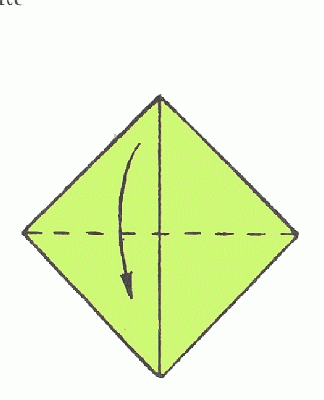 Квадрат перегните по диагоналям.

Углы согните к середине.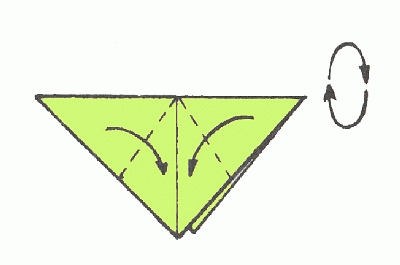 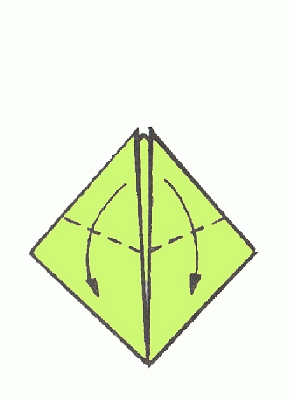 

Уголки отогните.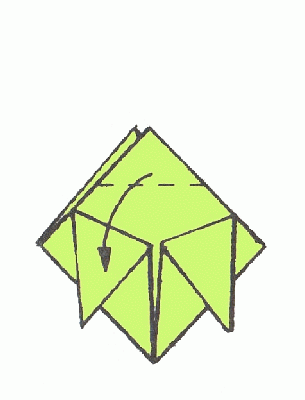 
Опустите верхний угол вниз.

Второй угол опустите на него, образовав небольшой отступ.

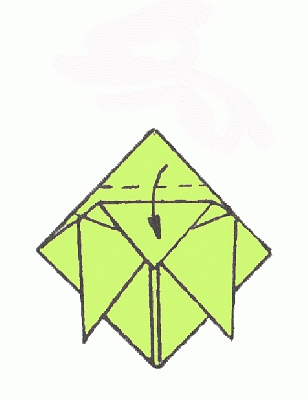 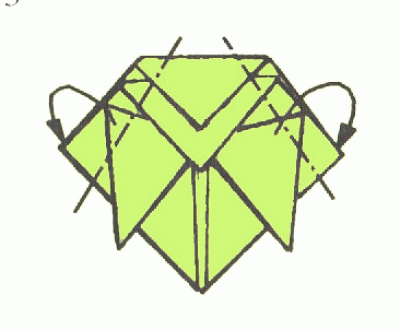 

Согните указанные части.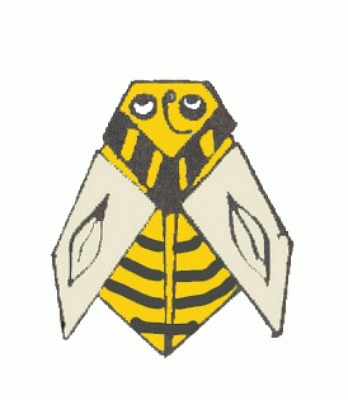 ПЕТУХ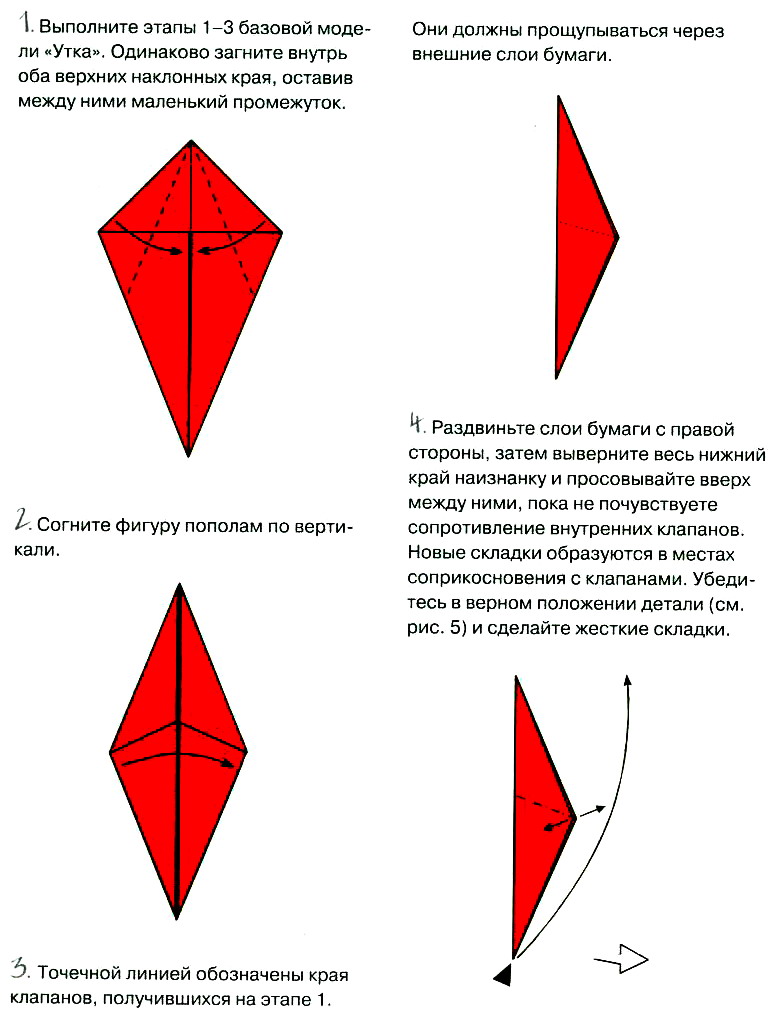 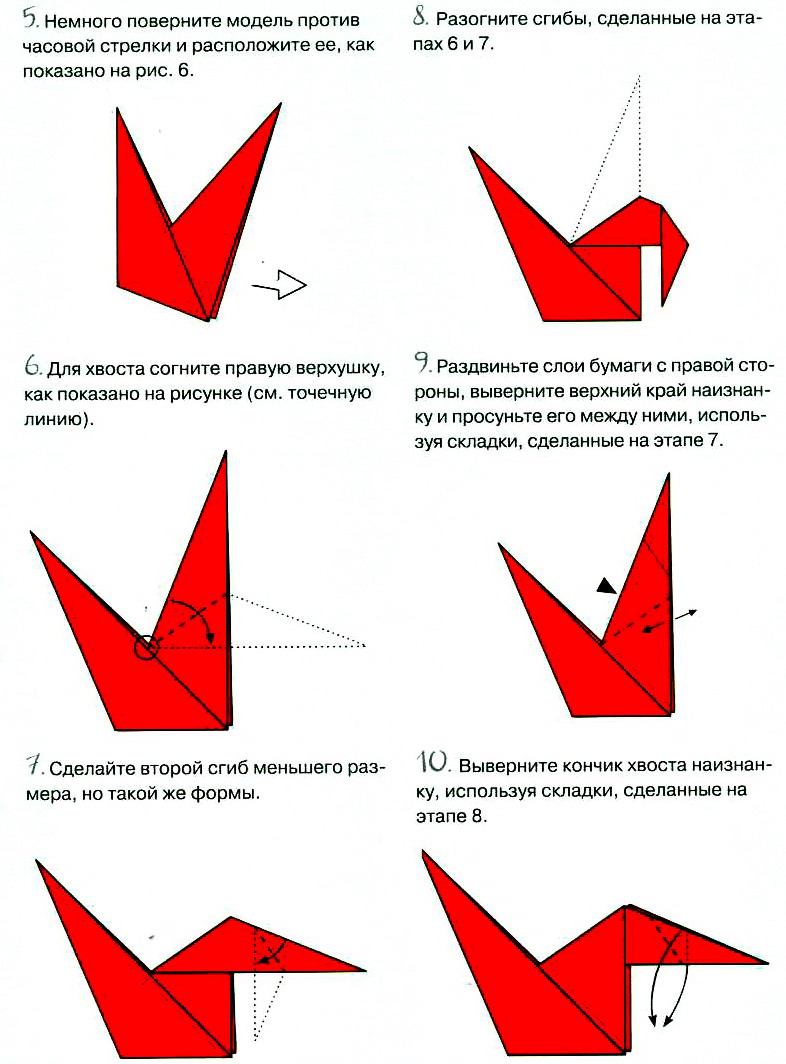 